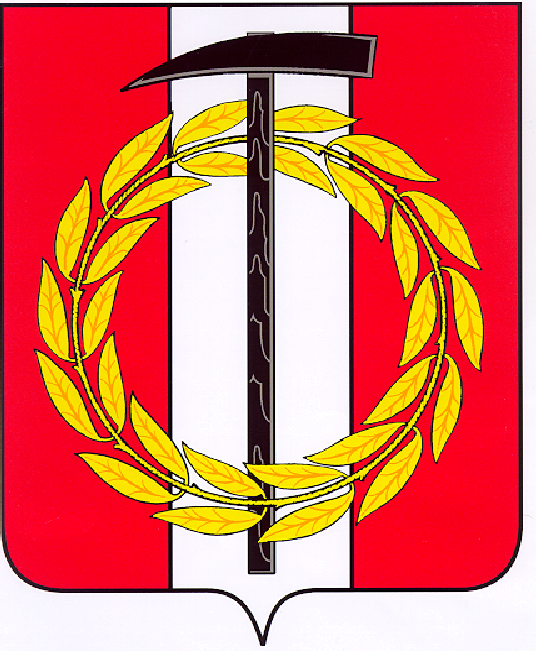 Собрание депутатов Копейского городского округаЧелябинской областиРЕШЕНИЕ    26.01.2022       378от _______________№_____О назначении собрания граждан в целяхрассмотрения и обсуждения вопросов внесения инициативных проектов: «Ограждение детской спортивной площадки», «Создание сквера»       В соответствии с решением Собрания депутатов Копейского городского округа от 27.01.2021 №102-МО «Об утверждении Порядка проведения собрания или конференций граждан на территории Копейского городского округа в целях рассмотрения инициативных проектов», рассмотрев обращение инициатора проектов Скоропупова С.И. от 19.01.2022,Собрание депутатов Копейского городского округа Челябинской областиРЕШАЕТ:      1. Назначить собрание граждан в целях рассмотрения и обсуждения вопросов внесения инициативных проектов:       1) дата, место проведения собрания граждан: 3 февраля 2022 года по адресу: г.Копейск, ул.Гольца,  д.12;       2) наименование инициативных проектов: «Ограждение детской спортивной площадки», «Создание сквера»;       3) способ проведения собрания граждан: заочный.       2. Поручить Скоропупову Сергею Ивановичу заблаговременно, но не менее чем за 7 дней до проведения собрания по рассмотрению и обсуждению вопросов внесения инициативных проектов, известить граждан о заочном проведении собрания и вопросах, выносимых на обсуждение;          3. Контроль исполнения настоящего решения возложить на постоянную комиссию Собрания депутатов Копейского городского округа  по организационным, правовым и общественно-политическим вопросам       4. Настоящее решение вступает в силу со дня принятия.Председатель Собрания депутатов                                           Копейского городского округа                                                                                Е.К.  Гиске                                                                 